СП ДС «Сказка»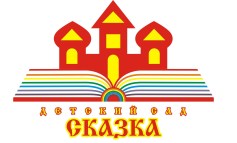 ГБОУ СОШ № 5 «ОЦ Лидер» г.о. КинельКонсультация для родителей на тему: «Значение музыкального интеллекта в развитии дошкольника»подготовил: педагог-психолог Золотухина Д.Г.2022 г.Музыкальный интеллект есть у всех, у каждого дошкольника, как голос, но развит он не одинаково. Нужно ли его развивать? Безусловно. Самый доступный способ – через «общение» с музыкой. Причем вовсе не обязательно ребенку исполнять музыку самому, играя на инструменте, умение слушать не менее ценно.В основе музыкального интеллекта лежит способность ребенка вслушиваться в музыку, анализировать, использовать соответствующие знания и получать удовольствие от прослушивания.Развивая музыкальный интеллект ребенка вы способствуете развитию следующих параметров:Развитию мышления, речи, координации, моторики. Прослушивание музыки во время выполнения разного рода заданий помогает формировать внимание, его концентрацию, повышает мотивацию к занятиям.Развитию способности ребенка работать в режиме многозадачности. Ритм, музыкальная динамика, создание музыкального образа под воздействием музыки – на все это мозг у ребенка отзывается одновременно. Таким образом, под воздействием музыки, у ребенка формируется способность к качественному переключению внимания.Прослушивание музыки снижает выработку гормона стресса.Развивается эмоциональный интеллект. Ребенок приобретает способность выразить свои эмоции на другом качественном уровне. Прослушивание музыки очень эффективно в коррекции нарушения общения дошкольников, возникающего по разным причинам. Контакт с помощи музыки безопасен, ненавязчив, индивидуализирован, снимает и страх и напряжение у ребенка.Находясь дома с ребенком следует постепенно формировать у него умение слушать все: от хорошо известных «близких» звуков, окружающих ребенка в повседневной жизни, до звуков, составляющих музыкальную интонацию.Советуем пробуждать у ребенка, слушая музыку, потребность в творческой деятельности, и таким образом выражать свое отношение к миру. Воспитывать культуру слушания музыкальных произведений, эмоциональную отзывчивость на то, что ребенок слышит. При помощи музыки, формируя музыкальный интеллект ребенка, можно помочь ему сбалансировать психологическое эмоциональное состояние и поведение.Веселые, мажорные мелодии помогают уменьшить чувство тревоги и неуверенности. Народная и детская музыка формирует ощущение комфорта, спокойствия, дома. Расслабляющим действием обладают звуки флейты, скрипки и фортепиано. Успокаивающий эффект носят звуки природы.Подвижный, расторможенный ребенок, благодаря слушанию музыки успокаивается, а нерешительный и неконтактный становится более общительным и активным. Следует учесть, что сила и громкость музыки должны регулироваться, так как громкая музыка и утомляет и потрясает нервную систему ребенка.Играет роль и сопричастность, заинтересованность родителей в слушании музыки, готовность к эмоциональному реагированию на то, что они слушают, совместно с ребенком. Музыкальный интеллект формируется долго, но в результате вы растите не только ребенка с хорошим уровнем музыкального интеллекта, но и способствуете максимально успешному формированию высших психических функций ребенка.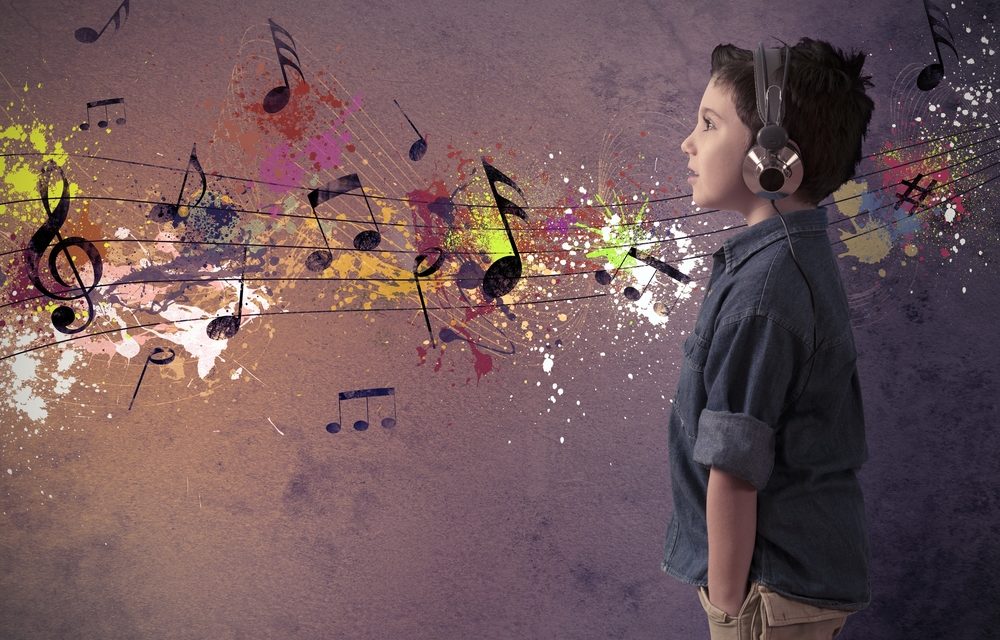 